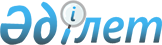 Жезқазған қалалық мәслихатының 2015 жылғы 8 желтоқсандағы № 37/338 "Кеңгір ауылының, Талап ауылының, Малшыбай ауылының бөлек жергілікті қоғамдастық жиындарын өткізудің Қағидаларын бекіту туралы" шешімінің күші жойылды деп тану туралыҚарағанды облысы Жезқазған қалалық мәслихатының 2021 жылғы 22 желтоқсандағы № 14/126 шешімі. Қазақстан Республикасының Әділет министрлігінде 2021 жылғы 23 желтоқсанда № 25939 болып тіркелді
      Қазақстан Республикасының "Құқықтық актілер туралы" Заңының 27-бабына Заңына сәйкес Жезқазған қалалық мәслихаты ШЕШТІ:
      1. Жезқазған қалалық мәслихатының "Кеңгір ауылының, Талап ауылының, Малшыбай ауылының бөлек жергілікті қоғамдастық жиындарын өткізудің Қағидаларын бекіту туралы" 2015 жылғы 8 желтоқсандағы № 37/338 (нормативтік құқықтық актілерді мемлекеттік тіркеу тізілімінде № 3596 болып тіркелген) шешімінің күші жойылды деп танылсын.
      2. Осы шешім алғашқы ресми жарияланған күнінен кейін күнтізбелік он күн өткен соң қолданысқа енгізіледі.
					© 2012. Қазақстан Республикасы Әділет министрлігінің «Қазақстан Республикасының Заңнама және құқықтық ақпарат институты» ШЖҚ РМК
				
      Жезқазған қалалық мәслихатының хатшысы

А. Досанов
